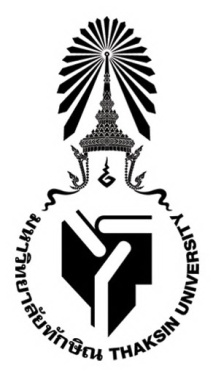 คำสั่งมหาวิทยาลัยทักษิณที่            /2561เรื่อง  แต่งตั้งหัวหน้าหน่วยพัสดุฝ่ายการคลังและทรัพย์สิน--------------------------------------------เพื่อให้การบริหารพัสดุ ของฝ่ายการคลังและทรัพย์สิน เป็นไปตามพระราชบัญญัติการจัดซื้อจัดจ้างและการบริหารพัสดุภาครัฐ พ.ศ. 2560 และระเบียบกระทรวงการคลังว่าด้วยการจัดซื้อจัดจ้างและบริหารพัสดุภาครัฐ พ.ศ. 2560 อาศัยอำนาจตามความในมาตรา 27 และมาตรา 31 แห่งพระราชบัญญัติมหาวิทยาลัยทักษิณ   พ.ศ. 2551 และข้อ 205 ตามระเบียบกระทรวงการคลังว่าด้วยการจัดซื้อจัดจ้างและบริหารพัสดุภาครัฐ พ.ศ. 2560 ประกอบกับคำสั่งสภามหาวิทยาลัยทักษิณที่ 15/2561 ลงวันที่ 23 มิถุนายน พ.ศ. 2561 เรื่อง แต่งตั้งรองอธิการบดีมหาวิทยาลัยทักษิณ และคำสั่งมหาวิทยาลัยทักษิณที่ 1587/2561 ลงวันที่ 26 มิถุนายน พ.ศ. 2561  เรื่อง มอบอำนาจให้รองอธิการบดีฝ่ายการพัสดุปฏิบัติหน้าที่แทนอธิการบดี จึงแต่งตั้งให้ผู้มีรายชื่อต่อไปนี้  เป็นหัวหน้าหน่วยพัสดุของฝ่ายการคลังและทรัพย์สิน ดังนี้นางจันทิมา  คงคาลัย		หัวหน้าฝ่ายการคลังและทรัพย์สิน	เป็นหัวหน้าหน่วยพัสดุ ให้หัวหน้าหน่วยพัสดุเป็นผู้ลงนามสั่งจ่ายในใบเบิก  ตามข้อ 205 แห่งระเบียบกระทรวงการคลัง   ว่าด้วยการจัดซื้อจัดจ้างและบริหารพัสดุภาครัฐ พ.ศ. 2560  ทั้งนี้  ตั้งแต่วันที่      กรกฎาคม พ.ศ.  2561  เป็นต้นไป  	สั่ง  ณ  วันที่         กรกฎาคม  พ.ศ. 2561				(รองศาสตราจารย์น้อม  สังข์ทอง)				รองอธิการบดีฝ่ายการพัสดุ ปฏิบัติหน้าที่แทน				อธิการบดีมหาวิทยาลัยทักษิณ